МБОУ «Михневская СОШ»(дошкольное отделение) городского округа Ступино Московской областиКонспект мастер- классаНа тему: «Симпатичная роза для любимой мамочки»Подготовили и правели:Воспитатели: Белова И.И.2023г.Цель: продолжить развитие у детей и родителей мелкой моторики Задачи:Развивающие.  Развитие памяти, внимания, наблюдательность.Образовательные. Сформировать у детей и родителей чувства прекрасного. Развивать доброе отношение к маме, делать подарки к празднику. Воспитательные. Воспитание любознательности, интереса к истории возникновения праздника для мам. Демонстрационный материал: Роза из синельной проволоки. Раздаточный материал: Синельная проволока разных цветов. Методические приемы: беседа-диалог, рассматривание поделки, продуктивная деятельность, подведение итогов.По современным традициям в день 8 марта поздравляют всех женщин. Праздник ассоциируется с началом весны, женской красотой и легкостью. Обязательным символом считаются цветы. Женщины обычно поздравляют и друг друга, хотя большее внимание им уделяется со стороны мужчин. Дорогие мамы разрешите и нам поздравить вас с этим весенним днем. Предлагаю на данном мастер- классе сделать цветок симпатичной розы- из пушистых, цветных проволочек, из палочек синели,Из истории возникновения данной проволоки:Синель - (от франц. chenille - гусеница) - пушистый, с бархатистым ворсом шнурок, скрученный из нескольких нитей, между которыми захвачен ряд коротких кончиков нитей, торчащих во все стороны (ворс). Синелью часто называют любую ткань с коротким ворсом – бархат, вельвет.В нашей стране ее никогда не производили, поэтому многие люди о ней даже ничего не слышали. Эту проволоку в народе еще называют синельной, мохнатой, плюшевой.Разрешите представить вам   интересный материал для совместного творчества - пушистая проволока.Из нее можно делать симпатичные пушистые поделки. К тому же, эти поделки можно разбирать и в следующий раз делать уже другие (правда, со временем проволока от этого теряет ворсинки и местами перестает быть пушистой).Вот такой цветок может у вас получиться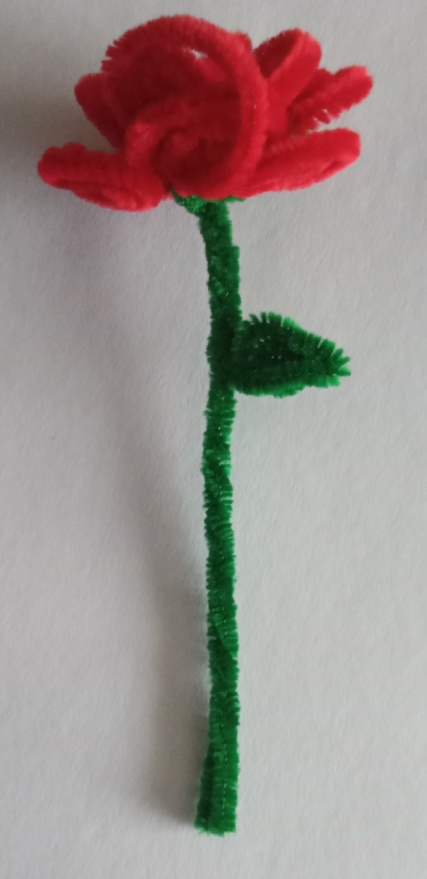 Сделать  розочку из синели очень просто, а главное интересно для детей и взрослых.Для изготовления 1 розочки  нам понадобится всего 7-8 палочек  (красного или любого) цвета и  несколько палочек зеленого цвета для листиков и стебля, а так же хорошее настроение.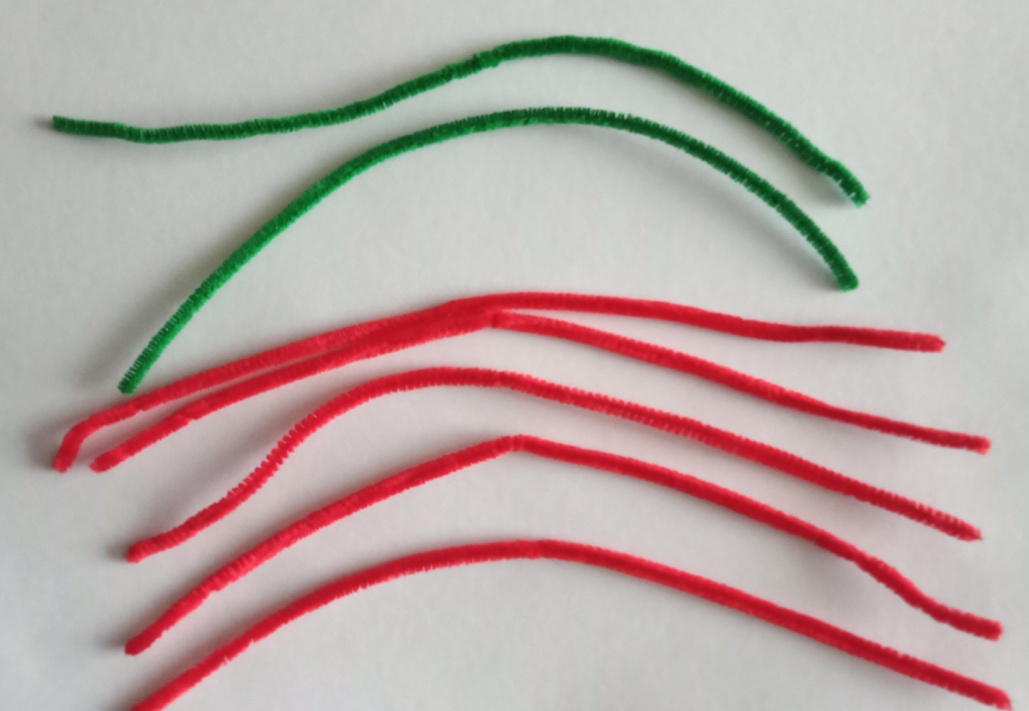 Прокладываем красные палочки через зеленую палочку и перекручиваем их вместе два- три раза, как показано на фотографии ниже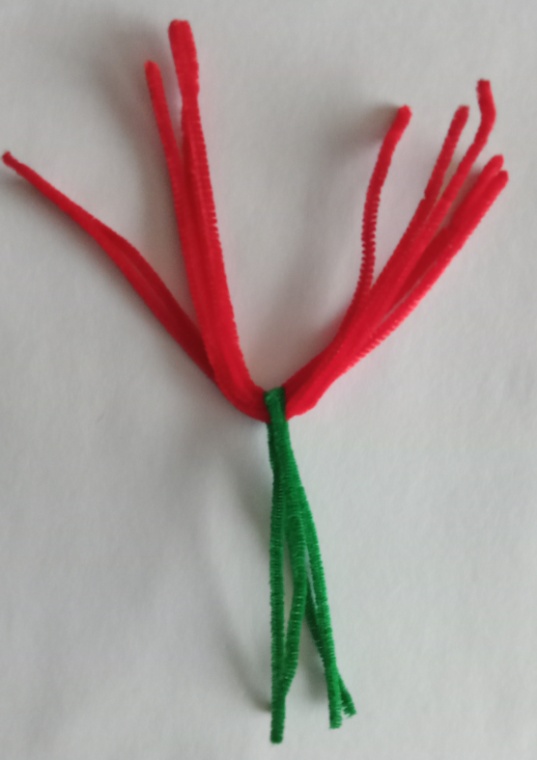 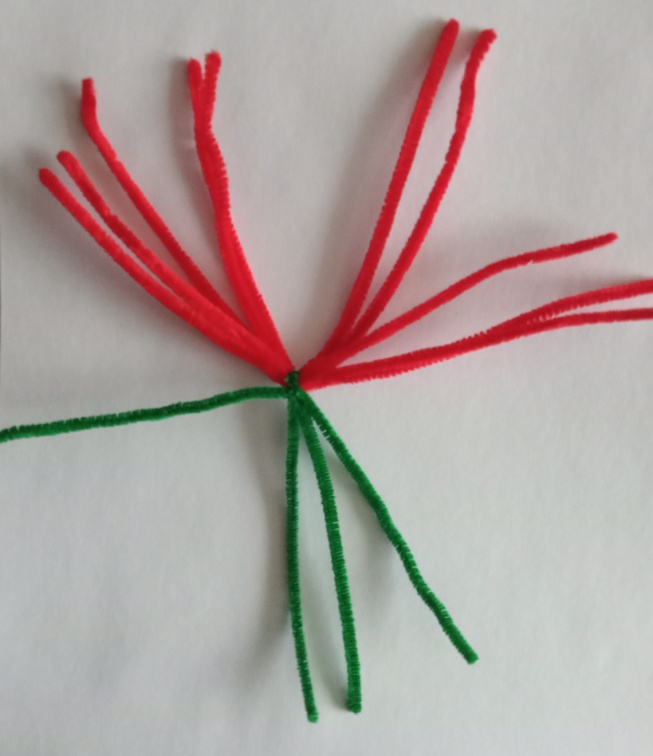 Теперь каждый конец трубочки начинаем загибать - закручивать, сначала маленькие колечки, а затем все больше…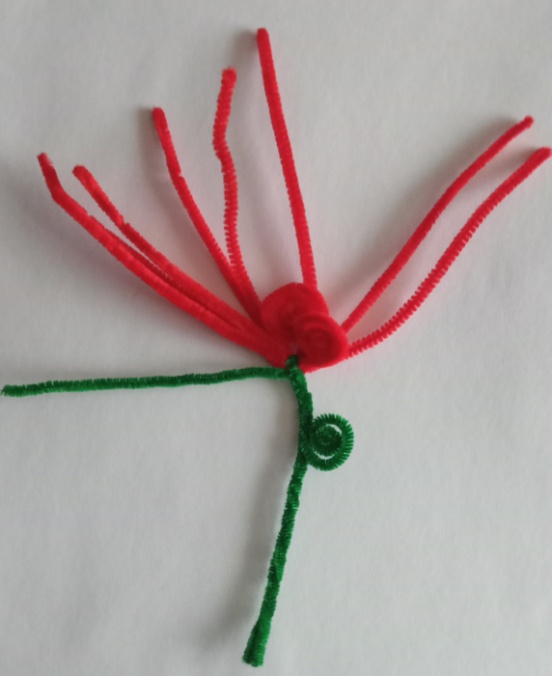 Закручиваем синельную проволоку до самого центра (там, где скручены все проволоки воедино зеленой синелью)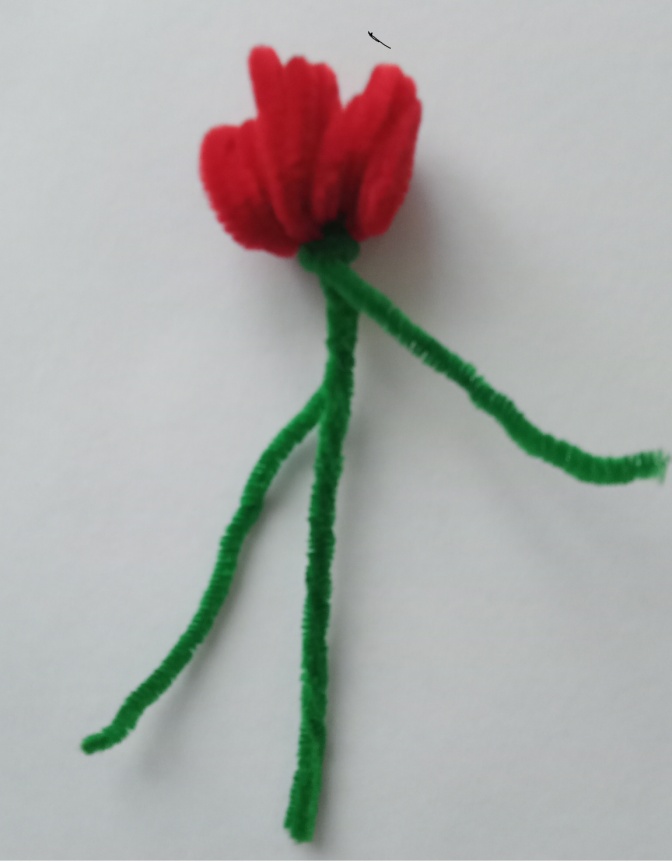 Если вы сделали правильно, то у нас получиться вот так, как показано на фотографии.А теперь нам нужно из наших завитушек сформировать розочку, что очень просто. Формируем по своему желанию, чередуя завитки между собой. Маленькие в центре, побольше по краям.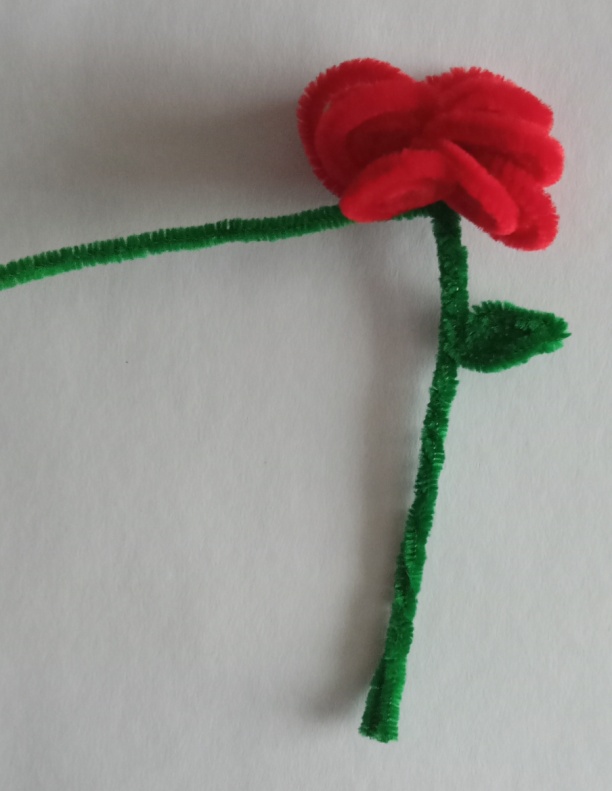 Добавляем к розочке синель зеленого цвета,  из которых формируем листочек. Синельная проволока очень мягкая и податливая и сформировать листики можно различной формы от полукруглых до заостренных в начале.Готовые  листики прикручиваем к зеленой синели, которой были перекручены в самом начале розовые палочки.После того, как прикрутили листочек, а может и несколько листиков, у вас получится такая роза.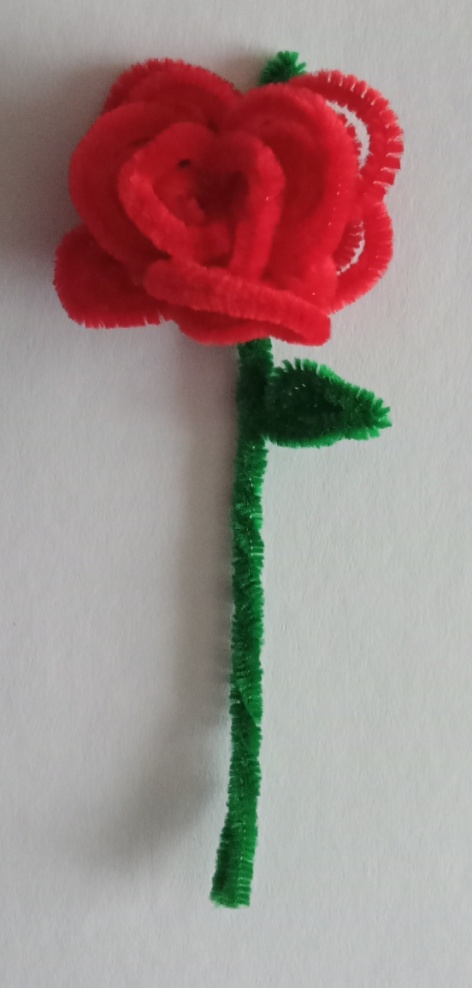 Очень просто и весьма симпатичный результат.  Подарок для любимой мамочки – готов.Литература:«244 упражнения для маленьких гениев. Развитие креативных способностей ребенка-дошкольника»,  Е.В. Котова, С.В. Кузнецова, Т.А. Романова, 2010 г.«Воображение и творчество в детском возрасте», Л.С. Выготский, 1991 г.«Игры с пальчиками для развития речи и творческих способностей детей», И.А. Агапова, М.А. Давыдова, 2009 г